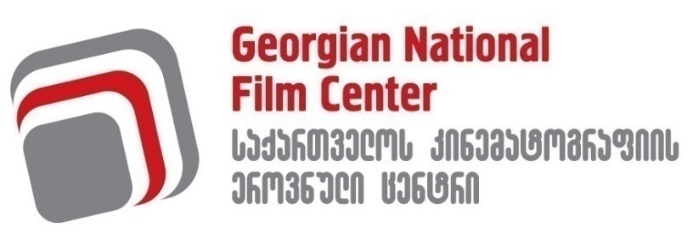 პროექტის სარეგისტრაციო ნომერი # განცხადებასაქართველოს კინემატოგრაფიის ეროვნული ცენტრისფინანსური მხარდაჭერის მოსაპოვებლადკონკურსი:	წერე ქართულ კინოზე!განმცხადებელი:                                            (სახელი, გვარი, მისამართი,  საკონტაქტო ტელეფონი, ელ.ფოსტა) ______________________________________________________________________________________უმაღლესი სასწავლებლის დასახელება: განმცხადებლის ხელმოწერა:                                                                                              თარიღი: 